ВОЛОГОДСКАЯ ОБЛАСТЬ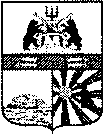 ГОРОД ЧЕРЕПОВЕЦМЭРИЯФИНАНСОВОЕ УПРАВЛЕНИЕРАСПОРЯЖЕНИЕ04.06.2019 № 30О внесении изменений в распоряжение финансового управления мэрии от 11.12.2018 № 68В соответствии с распоряжениями мэрии города от 11.04.2019 № 565-р «Об утверждении Порядка определения объема и условий предоставления из городского бюджет субсидии на иные цели муниципальному бюджетному учреждению «Спасательная служба», 30.05.2019 № 784-р «О расходовании средств», 31.05.2019 № 792-р «Об утверждении Порядка определения объёма и условий предоставления из городского бюджета субсидии на иные цели», 04.06.2019 № 809-р «О финансировании расходов по комплектованию книжных фондов муниципальных общедоступных библиотек»:внести в приложение к распоряжению финансового управления мэрии от 11.12.2018 № 68 «Об утверждении кодов городского бюджета по классификации «Тип средств» на 2019 год и плановый период 2020 и 2021 годов» следующие изменения:1. После строки: дополнить строками следующего содержания:2. После строки: дополнить строками следующего содержания:Заместитель мэра города,начальник финансового управления мэрии 	                                           А.В. Гуркина«01 06 16Субсидия из городского бюджета на иные цели муниципальным дошкольным образовательным учреждениям, находящимся в ведении управления образования мэрии, на создание условий для получения детьми-инвалидами качественного образования, согласно распоряжению мэрии города от 16.05.2019 № 707-р»«01 06 17Субсидия из городского бюджета на иные цели муниципальному бюджетному учреждению «Спасательная служба» на приобретение аварийно-спасательного оборудования, согласно распоряжению мэрии города от 11.04.2019 № 565-р01 06 18Субсидия из городского бюджета на иные цели муниципальным автономным и бюджетным учреждениям на выполнение основного мероприятия 7 «Реализация инновационного социального проекта «Служба комплексного сопровождения «Семья» муниципальной программы «Развитие образования» на 2013 – 2022 годы», согласно распоряжению мэрии города от 30.05.2019 № 784-р01 06 19Субсидия из городского бюджета на иные цели муниципальному бюджетному общеобразовательному учреждению «Центр образования имени И.А. Милютина», находящемуся в ведении управления образования мэрии города, в части расходов, носящих разовый характер, не учитываемых при определении размера субсидии на финансовое обеспечение выполнения муниципального задания, согласно распоряжению мэрии города от 31.05.2019 № 792-р01 06 20Субсидия из городского бюджета на иные цели муниципальному бюджетному учреждению культуры «Объединение библиотек», находящемуся в ведении управления по делам культуры мэрии, на комплектование книжных фондов муниципальных общедоступных библиотек, согласно распоряжению мэрии города от 04.06.2019 № 809-р».«06 06 16Целевая субсидия на иные цели муниципальным дошкольным образовательным учреждениям, находящимся в ведении управления образования мэрии, на создание условий для получения детьми-инвалидами качественного образования, согласно распоряжению мэрии города от 16.05.2019 № 707-р»«06 06 17Целевая субсидия на иные цели муниципальному бюджетному учреждению «Спасательная служба» на приобретение аварийно-спасательного оборудования, согласно распоряжению мэрии города от 11.04.2019 № 565-р06 06 18Целевая субсидия на иные цели муниципальным автономным и бюджетным учреждениям на выполнение основного мероприятия 7 «Реализация инновационного социального проекта «Служба комплексного сопровождения «Семья» муниципальной программы «Развитие образования» на 2013 – 2022 годы», согласно распоряжению мэрии города от 30.05.2019 № 784-р06 06 19Целевая субсидия на иные цели муниципальному бюджетному общеобразовательному учреждению «Центр образования имени И.А. Милютина», находящемуся в ведении управления образования мэрии города, в части расходов, носящих разовый характер, не учитываемых при определении размера субсидии на финансовое обеспечение выполнения муниципального задания, согласно распоряжению мэрии города от 31.05.2019 № 792-р06 06 20Целевая субсидия на иные цели муниципальному бюджетному учреждению культуры «Объединение библиотек», находящемуся в ведении управления по делам культуры мэрии, на комплектование книжных фондов муниципальных общедоступных библиотек, согласно распоряжению мэрии города от 04.06.2019 № 809-р».